52. ročník-  SILVESTROVSKÝ BEH MEDZI MOSTAMI - Piešťanywww.druzbapiestany.sk    .    !!! NOVINKA – 2-členná štafeta ( 2x 2,5 km) !!!Usporiadateľ:	Atletický oddiel TJ Družba Piešťany a Janka Beňačková (www.SNOWCA.sk)Termín:  		30. 12. 2017,  štart o 15.15  hod.Miesto štartu:  	Kolonádový most v PiešťanochPrihlasovanie a prezentácia: On-line prihlasovanie bude prebiehať na stránke www.sportsofttiming.sk, prihlásenie bude možné aj v deň preteku priamo na prezentácii. Prezentácia bude 30.12.2017 od 14:00 hod na KÚPALISKU EVA - uzávierka prezentácie každej kategórie bude 30 minút pred štartom. V kategórii naši najmenší sa pretek uskutoční bez prihlasovania, prezentácia bude priamo na Kolonádovom moste pred štartom o 15:00 hod.V priestoroch kúpaliska EVA – možnosť uloženia vecí v uzamykacej skrinke, osprchovania a využitie relaxačného bazénu pre všetkých účastníkov s termálnou vodou !!!Časomiera:	meranie zabezpečené prostredníctvom čipovej technológie (www.vos-tpk.sk), kategória naši najmenší bežia bez čipu a bez štartového číslaŠtartovné:	10,- EUR, štafeta 15,- EUR, žiacke kategórie zdarma	štartovné je možné uhradiť vopred - číslo účtu: SK0902000000001765006353Popis trate: 	povrch - asfalt, dĺžka 1 okruhu je cca. 1 250 m, v prípade nepriaznivých		podmienok (sneh, ľad) sú vhodné aj bežecké tretry   Štart         Kategórie               Ročník narodenia            Počet okruhov         Dĺžka trateCeny:  získajú prví trajav kategórii FURMANský behbude ocenený prvý v cieli a zároveň budú ďalšie ceny (od Reštaurácie FURMAN) vylosované z účastníkov, ktorí dobehnú do cieľa.Každý účastník pri prezentácii obdrží sladké občerstvenie, v cieli bude čaj a teplý iontový nápoj. ... a tradičná TOMBOLA  pre všetkých účastníkov Zabezpečenie organizácie:  Janka Beňačková - riaditeľ pretekov, Milan Weisz – rozhodca, Annamária Halmová – prezentácia Upozornenie:  Preteká sa podľa pravidiel atletiky a týchto propozícií, pretekári štartujú na vlastné nebezpečenstvo, sú povinní dodržovať pravidlá cestnej premávky, pokyny usporiadateľov a sú povinní podriadiť sa rozhodnutiu rozhodcu, organizátorov. Organizátor nezabezpečuje lekársku pomoc. Pretekári štartujú na vlastnú zodpovednosť. Organizátor nezodpovedá za odložené veci. Po dohode je možnosť cenné veci uschovať. Organizátor má právo použiť fotodokumentáciu z preteku pre propagačnú činnosť.  Ďakujeme za podporu podujatia:Mestu Piešťany a VÚC Trnavachalanom z DINO-teamu (www.slnava-piestany.sk)reštaurácii FURMAN (Banka – Bacchus vila – www.furman.sk)Classic Coffee (www.classic.coffee.sk)Slovenské liečebné kúpele Piešťany, a.s. (http://piestany.danubiushotels.sk)Klub vodného póla, PiešťanyDomoss (www.domoss.sk)KELLYS (www.kellysbike.com) RELAX SPA CENTER, Trnava (aquapark – www.relaxspacenter.sk) ... priateľom a dobrovoľníkom a mediálnym partnerom: www.PNKY.sk a A.B.Piešťany (www.abpiestany.sk)INFO:		janka.benacka@gmail.com		www.druzbapiestany.sk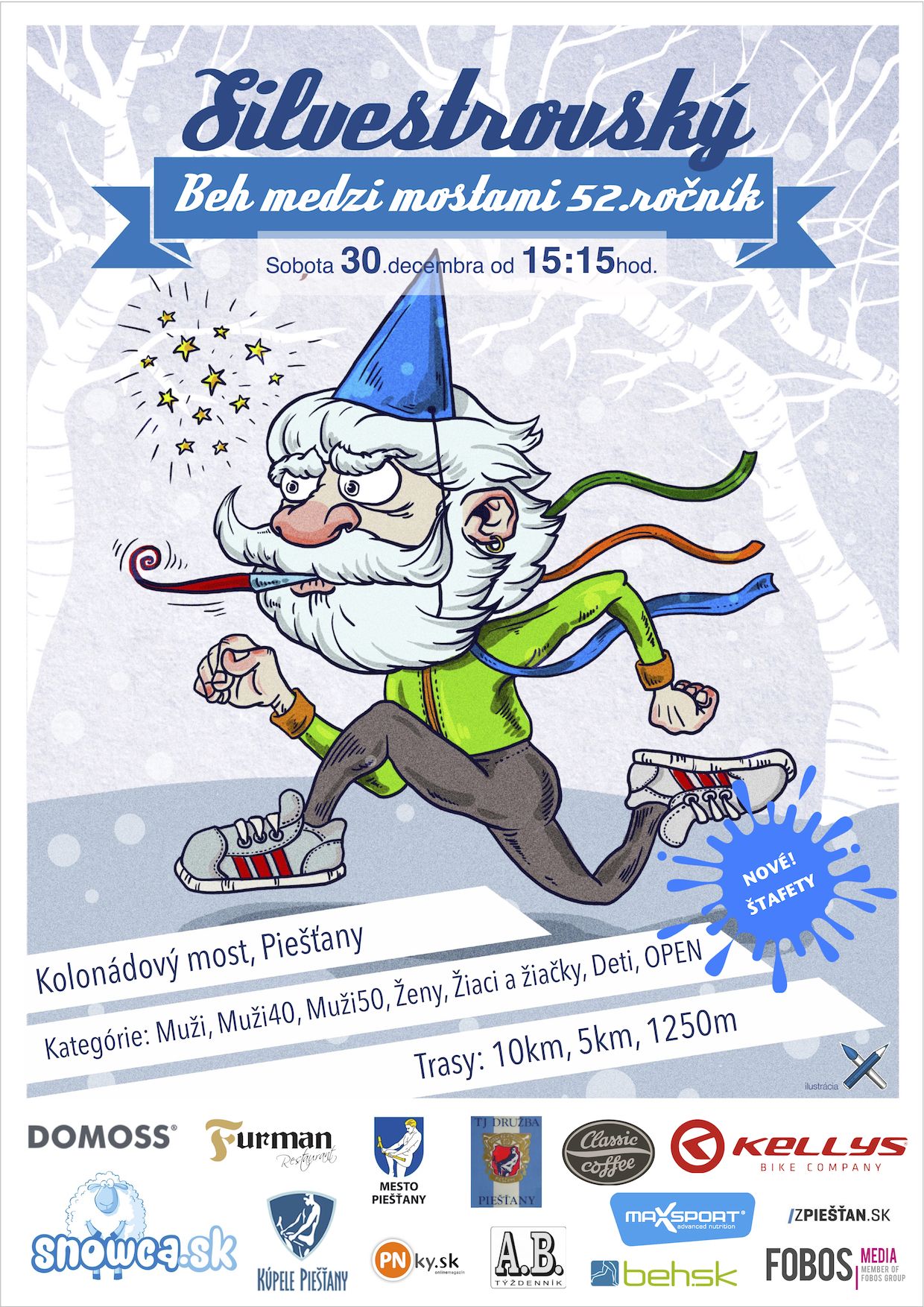 15:15naši najmenší2010 a mladšídĺžka mosta 150 m15:45žiačky najmladšie2006 a mladšie1 okruh 1250 mžiačky mladšie2004 a 20051 okruh 1250 mžiačky staršie2002 a 20031 okruh 1250 m16:00žiaci najmladší2006 a mladší1 okruh 1250 mžiaci mladší2004 a 20051 okruh 1250 mžiaci starší2002 a 20031 okruh 1250 m16:15vyhlasovanie výsledkov žiackych kategóriívyhlasovanie výsledkov žiackych kategóriívyhlasovanie výsledkov žiackych kategórií16:25ženy2 okruhy 2500 mFURMANský behbez rozlíšenia veku, pohlavia, výkonnosti - jednoducho pre všetkých4 okruhy 5000 m2-členná ŠTAFETAštafetový beh, určený pre kohokoľvek, odovzdanie po dvoch okruhoch (prvý člen beží prvé dva okruhy, druhý člen zvyšné dva okruhy)2  krát dva okruhy2 x 2 500 mspolu 5 000 m17:05muži A (do 39 r.)1978 a mladší8 okruhov10000 mmuži B (nad 40 do 49 r.)1968 až 19778 okruhov10 000 mmuži C (nad 50)1967 a starší8 okruhov10 000 m18:30vyhlasovanie výsledkov a TOMBOLAvyhlasovanie výsledkov a TOMBOLAvyhlasovanie výsledkov a TOMBOLA